Česká kuželkářská asociaceSportovně technická komiseRozlosování
a
 adresář2015/2016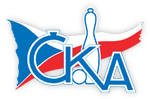 TJ Lokomotiva Ústí nad Labem
SKK Rokycany
KK Jiří Poděbrady
TJ Jiskra Hazlov
KK Kosmonosy
CB Dobřany 

Brno, 27. srpna 2015 (aktualizace 5. září 2015)1. kolo	Rozhodčí20.09.15	ne	10:00	TJ Lokomotiva Ústí nad Labem - CB Dobřany	Strachoň20.09.15	ne	10:00	SKK Rokycany - KK Kosmonosy	Dientsbier20.09.15	ne	10:00	KK Jiří Poděbrady - TJ Jiskra Hazlov	Anděl2. kolo04.10.15	ne	10:00	CB Dobřany - TJ Jiskra Hazlov	Koubský04.10.15	ne	10:00	KK Kosmonosy - KK Jiří Poděbrady	Hetcl04.10.15	ne	10:00	TJ Lokomotiva Ústí nad Labem - SKK Rokycany	Strachoň3. kolo18.10.15	ne	10:00	SKK Rokycany - CB Dobřany	Dientsbier18.10.15	ne	10:00	KK Jiří Poděbrady - TJ Lokomotiva Ústí nad Labem	Anděl18.10.15	ne	10:00	TJ Jiskra Hazlov - KK Kosmonosy	Špačková4. kolo08.11.15	ne	10:00	CB Dobřany - KK Kosmonosy	Koubský08.11.15	ne	10:00	TJ Lokomotiva Ústí nad Labem - TJ Jiskra Hazlov	Strachoň08.11.15	ne	10:00	SKK Rokycany - KK Jiří Poděbrady	Dientsbier5. kolo22.11.15	ne	10:00	KK Jiří Poděbrady - CB Dobřany	Anděl22.11.15	ne	10:00	TJ Jiskra Hazlov - SKK Rokycany	Repčík22.11.15	ne	10:00	KK Kosmonosy - TJ Lokomotiva Ústí nad Labem	Tajč6. kolo29.11.15	ne	10:00	CB Dobřany - TJ Lokomotiva Ústí nad Labem	Koubský29.11.15	ne	10:00	KK Kosmonosy - SKK Rokycany	Hetcl29.11.15	ne	10:00	TJ Jiskra Hazlov - KK Jiří Poděbrady	Špačková7. kolo17.01.16	ne	10:00	TJ Jiskra Hazlov - CB Dobřany	Repčík17.01.16	ne	10:00	KK Jiří Poděbrady - KK Kosmonosy	Anděl17.01.16	ne	10:00	SKK Rokycany - TJ Lokomotiva Ústí nad Labem	Dientsbier8. kolo24.01.16	ne	10:00	CB Dobřany - SKK Rokycany	Koubský24.01.16	ne	10:00	TJ Lokomotiva Ústí nad Labem - KK Jiří Poděbrady	Strachoň24.01.16	ne	10:00	KK Kosmonosy - TJ Jiskra Hazlov	Doškář9. kolo14.02.16	ne	10:00	KK Kosmonosy - CB Dobřany	Novák P.14.02.16	ne	10:00	TJ Jiskra Hazlov - TJ Lokomotiva Ústí nad Labem	Repčík14.02.16	ne	10:00	KK Jiří Poděbrady - SKK Rokycany	Miláček J.10. kolo28.02.16	ne	10:00	CB Dobřany - KK Jiří Poděbrady	Koubský28.02.16	ne	10:00	SKK Rokycany - TJ Jiskra Hazlov	Dientsbier28.02.16	ne	10:00	TJ Lokomotiva Ústí nad Labem - KK Kosmonosy	StrachoňTJ Lokomotiva Ústí nad LabemTJ Lokomotiva Ústí nad LabemTJ Lokomotiva Ústí nad LabemOrganizační pracovníkKontaktní osoba pro družstvoKuželnaMgr. Josef Matoušek 603 248 969e-mail: josefmatousek@centrum.cz Bc. Josef Strachoň 602 180 928e-mail: strachon@idemax.czPod Vodojemem 3ÚSTÍ NAD LABEMdráhy 1-4SKK RokycanySKK RokycanySKK RokycanyOrganizační pracovníkKontaktní osoba pro družstvoKuželnaDavid Wohlmuth 739 564 005e-mail: dwohlmuth@seznam.cz David Wohlmuth 739 564 005e-mail: dwohlmuth@seznam.czJiráskova 1154ROKYCANYdráhy 1-4KK Jiří PoděbradyKK Jiří PoděbradyKK Jiří PoděbradyOrganizační pracovníkKontaktní osoba pro družstvoKuželnaJiří Miláček 608 917 161e-mail: milacek@kkjp.czVáclav Anděl 607 203 360e-mail: vaclavandel@seznam.czU Stadionu 1471Poděbradydráhy 1-4TJ Jiskra HazlovTJ Jiskra HazlovTJ Jiskra HazlovOrganizační pracovníkKontaktní osoba pro družstvoKuželnaMiroslava Utikalová 603 495 548e-mail: utikal@email.czStanislav Novák 606 612 025e-mail: standa111@volny.czHazlov 454HAZLOVdráhy 1-4 354 595 364KK KosmonosyKK KosmonosyKK KosmonosyOrganizační pracovníkKontaktní osoba pro družstvoKuželnaTomáš Vít 605 524 124e-mail: tomik.vit@seznam.czTomáš Vít 605 524 124e-mail: tomik.vit@seznam.czHradišťská 850Kosmonosydráhy 3-6CB DobřanyCB DobřanyCB DobřanyOrganizační pracovníkKontaktní osoba pro družstvoKuželnaJan Koubský 601 333 921e-mail: janml.koubsky@seznam.czMartina Kvačová 606 566 382e-mail: KvacovaMartina@seznam.czRestaurace CINEMA BOWLINGZahradní 705DOBŘANYdráhy 1-4 739 685 121